A 20 años de la creación del IOM en el paísMuchos de Ustedes ya nos conocen, y para los que son recién llegados a nuestra ciudad les contamos que  el Instituto Oscar Masotta, creado  en el año 2000, para la investigación y docencia del psicoanálisis, tiene como objetivo la transmisión del psicoanálisis de la orientación lacaniana, articulado a la política de extensión de la EOL, -Escuela de Orientación Lacaniana-, en todo el país.En nuestra ciudad, el CID Bariloche, Centro de Investigación y Docencia, desde el año 2001  es un referente de formación para los que recién se inician en su práctica como para los practicantes con más experiencia y esto vale  tanto para los que recién  llegan a la ciudad como para los que ya viven aquí desde años.Como cada año en 2020 desarrollaremos un  programa con encuentros mensuales.  En cada encuentro un docente local o invitado (miembro de la EOL y de la AMP, Asociación Mundial de Psicoanálisis)  está a cargo del dictado de las clases.Esos encuentros se componen de dos actividades, una clase dictada por un docente y la presentación de un caso clínico a cargo de un participante, acompañado de un comentario por parte del docente, a lo que le sigue luego el tiempo de la conversación, para que entre todos podamos extraerle un saber a la práctica, con la que nos encontramos cotidianamente, cada vez.Además del seminario clínico mensual a lo largo de los años se han ido sumando otras actividades al CID Bariloche dentro del mes,:  “Referencias”, en donde un pequeño grupo de colegas hace una interesante investigación sobre las referencias citadas por Lacan, “Encuentros de lectura” para leer acompañados, la bibliografía pertinente en cada caso “Conversacines”, actividad  abierta a la comunidad, en donde disfrutamos de ver juntos películas de interés y conversar,” , “Taller de construcción de casos clínicos en psicoanálisis” dispositivo en donde se  trabaja la  articulación  Clínica – teórica,. Desde 2016 contamos con AUKIN, nuestra biblioteca, a partir de la cual se realizan actividades en relación a los lazos con la comunidad, en San Carlos de Bariloche y en Villa La Angostura, lugar en  donde desde hace muchos años realizamos nuestra “Charla abierta a la comunidad”.Nuestro tema para este año es “El  cuerpo perturbado”  La imagen, el significante y los objetos. Consecuencias en la clínica actual.Seminario Clinico Anual  IOM2  2020 a 20 años de la creación del IOM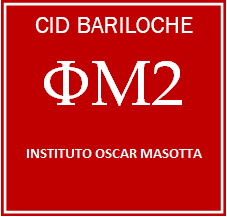 Programa“El  cuerpo perturbado”  La imagen, el significante y los objetos. Consecuencias en la clínica actual.Clase 1                                                                      13 y 14 de Marzo                     Cuerpo-  narcisismoVuelta a Freud: La introducción del narcisismo en la teoría psicoanalítica Yo ideal-ideal del yoPuntuaciones acerca de lo imaginario en Freud. Yo, pulsión y libido. El estadio del espejo como formador del yo La asunción de la imagen.La gestalt unificante. Conquista de la unidad funcional Identificación imaginaria. El cuerpo de la buena forma. Cuerpo fragmentado: incidencias en la subjetividad.Estructura paranoica del yoClínica de lo imaginario:-La incidencia del yo en la dirección de la cura,  -Compensaciones imaginarias en la clínica actual. La actualidad de las manifestaciones imaginarias. Una lecturaBibliografíaFreud, S.: Introducción del narcisismo (1914) T. 14. A E.Freud, S.  El yo y el ello. Cap. 2.  (1923). T. 19 AELacan, J.: La Agresividad en psicoanálisis. . En Escritos I. Siglo XXI editores. Lacan, J. El Seminario 1, “Los escritos técnicos de Freud”. Capítulo VII “La tópica de lo imaginario” (Apartados 1 y 2), Capítulo IX “Sobre el narcisismo” (Apartados 2 y 3), Capítulo X  “Los dos narcisismos” (Apartados 1 y 2) y Capítulo XI “Ideales del yo- yo ideal” (Apartados 1y 2). Paidós.Lacan, J- “Más allá del principio de realidad” 1936  "Escritos 1", Siglo XXILacan, J  “El estadio del espejo como formador de la función del yo [je] tal como se nos revela en la experiencia psicoanalítica. Escritos 1. S XXILacan, J  - “Observación sobre el informe de D. Lagache” Escritos II, Siglo XXI  p.635, 646 Miller, J A. “la imagen del cuerpo en Psicoanálisis” Conferencia de clausura de la VIII Jornadas de psicoanálisis en Andalucía, 1995. En “Introducción a la clínica Lacaniana” Conferencias en España. file:///C:/Users/Debo/Desktop/Programa%202020/La%20Imagen%20del%20Cuerpo%20en%20Psicoanalisis.pdfMiller J A “Las patologías del yo en psicoanálisis” (1995) en Introducción a la clínica lacaniana. Conferencias en España. Ed Gredos Miller, J-A.: “Paradigmas del Goce” y “Las migajas del goce”, en” La Experiencia de lo Real en la cura psicoanalítica”. Paidós. Miller, J-A.: "La construcción de la imagen", en Psicoanálisis con niños 2, Silvia Salman (Comp.).Laurent, E”  Introducción. Entre vacío e imágenes, en   “El reverso de la biopolítica. Una escritura para el goce - Grama.Bibliografía ComplementariaBassols, M “El cuerpo lo visible y lo  invisible” en “Lo imaginario en Lacan” Ed GramaBrousse. M H  Cuerpos Lacanianos. Novedades contemporáneas sobre el estadio del espejo” | Radio Lacan: http://www.radiolacan.com/es/topic/180/4 Indart, Juan Carlos: “Sobre “el estadio del espejo”, según J. Lacan”, en “Lo imaginario en Lacan”. Grama.Testa, A “Narcisismo (en el siglo XXI)” en Silicet (AMP) “El cuerpo hablante . Sobre el inconsciente en el siglo XXI” Grama. 2015Tudanca, Luis: “Una reflexión sobre lo imaginario”, en Lo imaginario en Lacan. GramaClase 2                                                                                  24 y 25 de AbrilCuerpo- organismoLas marcas del significante. La mortificación significante del cuerpo. El cuerpo como monumento.El significante separa el goce del cuerpo. Cuerpo en la neurosis. Núcleo histérico de las neurosis. BibliografíaFreud,  S “Tratamiento psíquico (tratamiento del alma)”  1890 Obras Completas. Tomo I AEFreud, S., “Sobre la psicoterapia de la histeria”. AE. T. 2 Lacan, J Conferencia “Lo real, lo simbólico y lo imaginario” 1953 https://psicopatologia1unlp.com.ar/bibliografia/seminario-lacan/Lo-simbolico-lo-imaginario-y-lo-real.pdfLacan, J “Discurso de Roma” en “Otros Escritos” Paidós 1953Miller, “Breve introducción al más allá del Edipo” en: Del Edipo a la sexuación, Paidós-ICBA, Bs. As. 2001Miller, J A “El hueso de un análisis” Ed Tres HachesMiller, J A Biología lacaniana y acontecimiento de cuerpo. Cap II punto 3. Colección DivaBibliografía  ComplementariaBrodsky, G “Mi cuerpo y yo” en “El cuerpo hablante”. Parletre, sinthome, escabel. Comité de acción de la Escuela Una. Ed Grama.Tarrab, M “Notas sobre el cuerpo”  http://pepsic.bvsalud.org/scielo.php?script=sci_arttext&pid=S2072-06962004000100016Clase 3                                                                29 y 30 de MayoSíntoma en Freud. Síntoma en Lacan El síntoma como escritura.Síntoma como mensaje cifradoEl síntoma conversivoSíntoma en el obsesivo. La prevalencia del Yo: Goce del espectáculo. El cuerpo y su relación con el falo. El cuerpo enfermo de la verdadBibliografía. Freud, S. (1886). Observación de un caso severo de hemianestesia en un varón histérico. Tomo I, AE. Freud, S  Algunas consideraciones con miras a un estudio comparativo de las parálisis motrices orgánicas e histéricas. (1893) AE. T 1Freud, S  Historial Clínico: Elizabeth Von R. (1893).  AE Tomo 2. Freud, S.: Sobre el mecanismo psíquico de fenómenos histéricos (1893) AE  Tomos 2 y 3.Freud, S “Fragmento de análisis de un caso de histeria” (1901-1905) AE. Tomo 7Freud, S  “Las fantasías histéricas y su relación con la bisexualidad” (1909). AE Tomo 9. Freud, S. Concepto psicoanalítico de las perturbaciones psicógenas de la visión. (1910) A E. Tomo 11Freud, S. (1913). La predisposición a la neurosis obsesiva. AE Tomo 12Freud, S Los caminos de la formación del síntoma (1917). Tomo 16. AE.Lacan, J Seminario 16 “De un Otro al otro” cap XXI. Paidós,  p. 304Lacan, J Seminario 17 “El reverso del psicoanálisis” Caps V , VI y VII. PaidósLacan, J Seminario 18 “De un discurso que no fuera del semblante” Cap X. Paidós p.  156Lacan, J.: La significación del falo (1958) Pág. 672-674.En Escritos II. Siglo XXI editores.Lacan, J.: Subversión del sujeto y dialéctica del deseo en el inconsciente freudiano (1960) Pág: 782. En Escritos II. Siglo XXI editores.Miller, JA Biología lacaniana y acontecimiento de cuerpo. Cap IV punto3. Colección DivaMiller, JA La experiencia de lo real en la cura psicoanalítica (1998 – 1999). Editorial Paidós, Buenos Aires, 2008 p 363, 373Miller, J A y otros, “Embrollos del cuerpo”. II La Conversación, punto 2 Medicina y psicoanálisis, Caso: “El síndrome de táper”, Isabelle Cordier, p.45, 103- Ed Paidós- 2012Bibliografía ComplementariaCastrillo, D “El estatuto del cuerpo en psicoanálisis”  https://nucep.com/publicaciones/el-estatuto-del-cuerpo-en-psicoanalisis/  Tarrab, Mauricio: “En las huellas del síntoma”. Grama ediciones.Clase 4                                      26 y 27 de JunioLo que escapa del espejo.Un objeto que cae del cuerpo como resto. Estructura  de borde. Cuerpo del objeto a sin forma.Las zonas erógenas conmemoran un goce. Zona erógena y objeto causa. El cuerpo fragmentado de las pulsiones parciales.Pulsión. Los cortes de la pulsión. La angustia es el corte. No sin tenerlo: el objeto. Entrada del significante en lo real. Significante encarnado. Vínculo radical de la angustia con el objeto que cae: "su función es ser el resto del sujeto, resto como real”. Estatuto real de los objetos: objetos separablesBibliografíaFreud, S “La pulsión y sus destinos”. AE. Tomo 14Freud, S Conferencia “La angustia” AE. Tomo 16Freud, S “Inhibición síntoma y angustia” AE. Tomo 20Lacan, J Seminario 10, “La angustia” (Capítulos 1 al 4, 7 y 8),  apartado “Las cinco formas del objeto” (Capítulos del 16 al 20)Miller, J A Donc. La lógica de la cura (1993 – 1994). Editorial Paidós, Buenos Aires, 2011 p 155,Miller, J A “La angustia lacaniana” p 22, 23, 32, 33,34 y 35 PaidósMiller, J A,  Curso “Extimidad” Capítulo XIV “De la imagen al goce” p. 254-255, Cap XV “Las trasmutaciones del objeto a”. PaidósClase 5                                           24 y 25 de JulioEl cuerpo y la libido en las operaciones de alienación y separaciónCuerpo, desierto de goceDesmontaje de la pulsión. Una satisfacción paradójica. Toda pulsión es parcial. Los circuitos de la pulsión. El aparejo del cuerpo.BibliografíaFreud, Sigmund. Tres ensayos de teoría sexual y otras obras (1901 – 1905). A E. Tomo 7.Freud, S “La pulsión y sus destinos”Lacan, J. (2013). "Posición del inconsciente", Escritos II, Editorial Biblioteca Nueva. Siglo XXI Editores. Madrid. Pág. 794.
Lacan, J Seminario 11 “Los cuatro conceptos fundamentales del psicoanálisis”. Caps 12, 13, 14, 15, 16, 17. Paidós Miller, J. –A. (1988). “Los signos del goce”. Buenos Aires: Paidós.Miller, J. –A”Los seis paradigmas del goce” p 154- 171  en “El lenguaje. Aparato de goce” Colección Diva. 2000Bibliografía complementariaBrodsky, G, “Comentarios del seminario 11”.   ICBA . Ed GramaClase 6                                      28 y 29 de AgostoIncorporal, incorporación, corpse, corp(se)ificación.El significante se materializa en el cuerpo. La voz y la incorporación.  El cuerpo goza a solas, plus de goce, homeostasis, repetición, pérdida y entropíaBibliografíaLacan, J  Seminario XVI De un Otro al otro”. Caps XIX,  XX  y XXI PaidósLacan, J Seminario XVII “El reverso del psicoanálisis”. Caps 3, 4 y 5  PaidósLacan, J “Alocución sobre la enseñanza” en Otros Escritos p. 325. PaidósLacan, J “Radiofonía”. p 430, 431,432, 433  Otros Escritos. PaidósMiller, J A “La experiencia de lo real en la cura psicoanalítica” Paidós 2008 p. 397,398Miller, JA, “Piezas sueltas” (2013) Cap. VII Paidós. Laurent, E “El cuerpo entre vacío y exceso” en “El reverso de la biopolítica. Una escritura para el goce”  Grama.Bibliografía complementariaSánchez, B  “Corporización”  en Silicet  “El cuerpo hablante . Sobre el inconsciente en el siglo XXI” p 76, 77, 78. Ed Grama 2016Clase 7                                              25 y 26 de SeptiembreDe la mortificación significante al significante causa de goce.La dualidad cuerpo-almaEl goce como propiedad del cuerpo viviente. La sustancia del cuerpo. La referencia cartesiana El cuerpo maquinaria.  La perspectiva aristotélica. El cuerpo como sustancia gozante El goce está por todas partes y hablar es gozar. El "a" como pedazo de cuerpo, atrapado en la máquina significante. El a es  semblante.BibliografíaLacan, J.,  “Televisión” en Otros Escritos p 538Lacan, J Seminario 20 “Aún” PaidósMiller, J A “El partenaire-síntoma” 1997-1998) Ed. Paidós Bs As 2008, p. 397,399Miller, J A “La experiencia de lo real en la cura psicoanalítica” Paidós 2008 p. 273, 378Miller, J. –A ”Los seis paradigmas del goce” p 154- 171  en “El lenguaje. Aparato de goce” Colección Diva. 2000Bibliografía   complementariaGorostiza, L “El cogito y el cuerpo hablante” en “El cuerpo hablante. Parletre, sinthome, escabel. Grama 2015Clase 8                                   30 y 31 de OctubreGoce Uno, goce sin el Otro.El cuerpo propio como lugar del goce. Goce fálico, fuera de cuerpo. Goce del cuerpo del Otro sexo.Más allá del significante fálico.  La imposible escritura de la relación sexual. Más allá del significante fálico.  La distribución sexuada. Género y posición sexuada. BibliografíaLacan, J Seminario 20 “Aún” Paidós.Miller, J. –A. (1988). “Los signos del goce” (1988-1989). P. 343, 362  Buenos Aires: PaidósMiller, J A,  Donc. La lógica de la cura (1993 – 1994). Editorial Paidós, Buenos Aires, 2011p 277,354,Miller, J A “El partenaire-síntoma” 1997-1998) Ed. Paidós Bs As 2008,p 410Miller, JA, “Piezas sueltas” (2013) Cap. XIX Paidós. Bibliografía  ComplementariaLaurent, E y otros “Cuerpos que buscan escrituras” Apartado IV Horizontes, Punto  1. ”De la angustia a la mujer”. ICdeBA . Paidós. 2014Laurent, E “El reverso de la biopolítica”Vítale, F, “Imágenes de lo indecible” apartado “Del goce fuera del cuerpo” en “Lo imaginario en Lacan” Ed GramaClase 9                         4 y 5 de DiciembreAcerca del goce del viviente. El cuerpo viviente como condición de goce El cuerpo es algo que se goza. Síntoma como acontecimiento de cuerpo. Lalangue y sus efectos en el cuerpo Cuerpo hablanteBibliografíaLacan J,  Seminario 20 “Aún” Miller,J A  “La experiencia de lo real en la cura psicoanalítica” (1998 – 1999). Editorial Paidós, Buenos Aires, 2008 p273, 310,321, 373Miller, J A , Donc. La lógica de la cura (1993 – 1994). Editorial Paidós, Buenos Aires, 2011 p 475Miller, J A “La fuga de sentido” (1995-1996) Ed. Paidós. Bs As 2012, p. 116, 133, 235, 270, 271Miller, J A “El partenaire-síntoma” 1997-1998) Ed. Paidós Bs As 2008,p. 164, 274,397Miller, J A “La experiencia de lo real en la cura psicoanalítica” (1998-1999) Paidós 2008 p. 136,  207, 208, 209,210.Miller, JA Biología lacaniana y acontecimiento de cuerpo. Capítulos 5 y 6. Colección DivaMiller, J A “Habeas corpus” http://ampblog2006.blogspot.com/2016/07/habeas-corpus-por-jacques-alain-miller.htmlMiller, J A “Ultimísimo Lacan” (2006-2007) Ed.Paidós. Bs As 2013 p. 107,108, 211,254Miller, J A, SutilezasMiller, J A  “El inconsciente y el cuerpo hablante”  Presentación del tema del X Congreso de la AMP en Río de Janeiro, 2016Laurent,  “El cuerpo entre vacío y exceso” en “El reverso de la biopolítica. Una escritura para el goce”  Grama. 2016